New Immigrant ResourcesPS 24 is a multicultural public school that celebrates diverse cultural backgrounds.We help our recent immigrants through a series of workshops and services so that they may better navigate their way in New York City. Success with our students begin with a strong partnership with their parents and guardians by helping them to understand how best to support their children and to introduce them to the many services and venues available to them.This booklet is a summary of local resources that we hope will enable new immigrants thrive in their new home.Welcome to our neighborhood!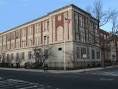 Local HospitalsNewYork-Presbyterian/QueensWebsite: http://www.nyhq.orgPhone: (718) 670-2000    	(800) 282-6684Address: 56-45 Main Street, Flushing, NY 11355Flushing Hospital Medical CenterWebsite: flushinghospital.orgPhone: (718) 670-5000Address: 4500 Parsons Blvd, Flushing, NY 11355NYU Langone Cardiovascular AssociatesWebsite: http://nyulangone.orgPhone: 718-353-4004Address: 142-42 Booth Memorial Avenue
1st Floor, Flushing, NY 11355Phone: (718) 423-3355Address: 143-51 Roosevelt Avenue
Suite 1A, Flushing, NY 11354First Med Immediate Medical CareWebsite: http://www.firstmedny.comPhone: (718) 224-8855Address: 191-20 Northern Blvd., Flushing, NY 11358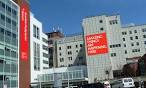 Local Police Station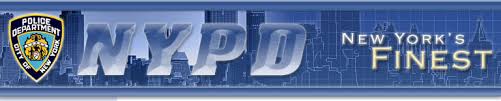 New York City Police Department 109th PrecinctWebsite: http://www.nyc.gov/html/nypd/html/                 precincts/precinct_109.shtmlAddress: 37-05 Union Street, Flushing, NY 11354Phone: (718) 321-2250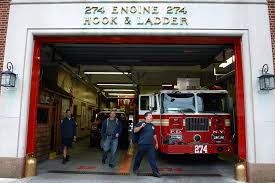 Local Fire DepartmentFDNY Engine 274Address: 41-20 Murray Street, Flushing, NY 11355Local LibrariesLocal Library branches offer free programs related to work and life skills development, as well as cultural and recreational presentations through local partnerships, volunteers, or contracted performers for people of all ages.The Library helps non-English speaking immigrants understand and interact with the culture, government, and educational system of the United States, via resources and services offered.Queens Library at FlushingWebsite: www.queenslibrary.org/flushingAddress: 41-17 Main St, Flushing, NY 11355Phone: (718) 661-1200Queens Library at Queensboro HillWebsite:www.queenslibrary.org/branch/queensboro-hillAddress: 60-5 Main St, Flushing, NY 11355Phone: (718) 359-8332Queens Library at Mitchell-LindenWebsite: www.queenslibrary.org/mitchell-lindenAddress: 31-32 Union St, Flushing, NY 11354Phone: (718) 539-2330Health Education LibraryWebsite: www.healthlibrary.comAddress: 56-45 Main St, Flushing, NY 11355Phone: (718) 670-1118Local MuseumsQueens Historical SocietyThe Queens Historical Society is dedicated to preserving the history of Queens through educational program and exhibitions.Website: www.queenshistoricalsociety.orgAddress: 14335 37th Avenue, Flushing, NY 11354Phone: (718) 939-0647Voelker Orth MuseumThe Voelker Orth Museum, Bird Sanctuary and Victorian Garden is a New York City Landmark. The Voelker Orth Museum engages audiences through the arts, education, nature, horticulture and local history by offering house tours, exhibitions, concerts, lectures and workshops, cultural festivals, and family and school programs.Website: www.vomuseum.orgAddress: 14919 38th Ave, Flushing, NY 11354Phone:    (718) 359-6227Lewis Howard Latimer House MuseumThe Lewis H. Latimer House,  was constructed in the Queen Anne style of architecture between 1887 and 1889y.Website: historichousetrust.org/house/lewis-h-  latimer-house-museumAddress: 34-41 137th St, Flushing, NY 11354Phone: (718) 961-8585Queens MuseumThe Queens Museum is an art museum and educational center located in Flushing Meadows-Corona Park. Website: www.queensmuseum.orgPhone: (718) 592-9700Address: Flushing Meadows Corona Park, New York City Building, Queens, NY 11368New York Hall Of ScienceThe New York Hall of Science, also known as NYSCI, is a science museum located in Flushing Meadows-Corona Park.Website: nysci.orgAddress: 47-01 111th St, Corona, NY 11368Phone: (718) 699-0005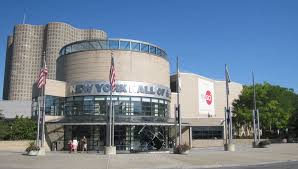 Louis Armstrong House MuseumThe Louis Armstrong House was the home of Louis Armstrong and his wife Lucille Wilson from 1943 until his death in 1971. Lucille gave ownership of it to the city of New York in order to create a museum focused on her husband.Website: www.louisarmstronghouse.org Address: 34-56 107th St, Flushing, NY 11368Phone: (718) 478-8274Flushing Town HallFlushing Town Hall is a historic Town Hall located in the Flushing section of the New York City borough of Queens.Website: http://www.flushingtownhall.orgAddress: 137-35 Northern Blvd, Flushing, NY 11354Phone: (718) 463-7700Local AttractionsNYC Dept. of Parks & RecreationWebsite available in multiple languages:https://www.nycgovparks.org/index.phpGo to “Translate” to select your preferred language and check out the special events and activities available for the family in the NYC area.Queens Botanical GardenThe Queens Botanical Garden began as part of the 1939 New York World's Fair in Queens. The garden expanded to take up a larger portion of Flushing Meadows Park.Website: www.queensbotanical.orgAddress: 43-50 Main Street, Flushing, NY 11355Phone: (718) 886-3800Tickets: Adults – $6, Seniors (age 62+) – $4, Students with ID – $4, Children (ages 4 to 12) – $2, Children (3 and under) – FREE, Members – FREEQueens Zoo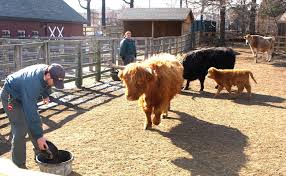 Exhibits: Aviary, Woodland Trail, South American Trail, Sea Lion Pool, Great Plains, Waterfowl Marsh, Domestic AnimalsWebsite: https://queenszoo.comAddress: 53-51 111th Street, Corona, NY 11368Phone: (718) 271-1500Tickets:  Adult 13 & over - $8, Child 3 to 12 - $5,  Senior 65 & over - $6, Child 2 & under - FREELocal Department Stores & Shopping MallsThe Shops at Skyview Center, Shopping MallNordstrom, Marshalls, Target and more!Address: 40-24 College Pt. Blvd., Flushing, NY 11354Macy's Department StoreDepartment store chain providing brand-name clothing, accessories, home furnishings & housewares.Website: http://www1.macys.comAddress: 136-50 Roosevelt Ave., Flushing, NY 11354Phone: (718) 358-9000Fresh Meadows Shopping CenterShopping Mall Address: 61-18 190th Street, Queens, NYGolden Shopping MallComplex with varied Chinese merchantsAddress:  41-36 Main Street, Flushing, NYNew World MallIndoor mall with an Asian market & cafes Address:  136-20 Roosevelt Avenue, Flushing, NYThe Shops at Queens CrossingShops & restaurants with Asian focusAddress:  136-17 39th Avenue, Flushing, NYFlushing Town Center LPShopping Mall Address: 4024 College Point Boulevard, Flushing, NYGovernment AgenciesMayor’s Office of Immigrant AffairsImmigration legal services, City services & other benefits Website available in multiple languages:http://www1.nyc.gov/site/immigrants/index.pagePhone: (212) 788-7654US Post Office – Flushing BranchPostal Services; Passport ServicesAddress: 4165 Main Street, Flushing, NY 11355Website: https://www.usps.comPhone: (718) 321-6893Social Security OfficesQueens Social Security Card CenterAddress: 155-10 Jamaica Avenue, Queens, NYPhone:  (800) 772-1213Social Security OfficeAddress: 31-08 37th Avenue, Flushing, NY Phone:  (800) 772-1213Department of Motor Vehicles168-46 91st Avenue, Jamaica, NY 11432Website available in multiple languages: dmv.ny.govDepartment of Youth & Community DevelopmentFor Youth, Adults, Families & SeniorsWebsite available in multiple languages:http://www1.nyc.gov/site/dycd/services/services.page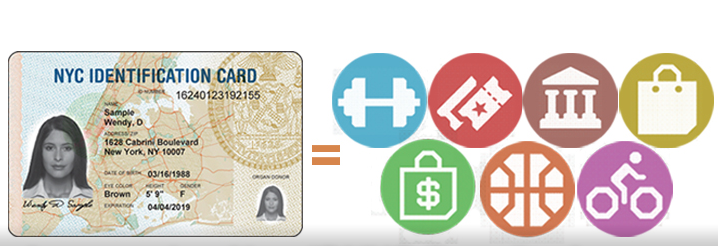 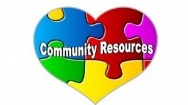 New York City Department of EducationWebsite: http://schools.nyc.gov/default.htmInformation is available in many languages, select your preferred language from the drop down menu located on the top right hand corner of Webpage.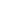 , , , ,  , , 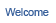 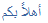 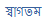 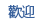 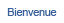 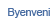 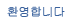 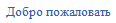 , 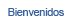 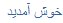 Parents & Families Website: http://schools.nyc.gov/ParentsFamilies/default.htmDOE Academics Website:http://schools.nyc.gov/Academics/default.htmOACE – Office of Adult and Continuing EducationNew York City residents 21 years or older may register for classes anywhere in the city. All classes are taught by certified teachers and are tuition-free. PS 24 is a site of the Adult English language program offered on Saturdays; 8:30am–12:30pm.Website is available in multiple languages:http://schools.nyc.gov/community/AdultEd/default.htmFamily Welcome Center30-48 Linden Place, 2nd Floor, Flushing, NY 11354Suggested Resources to Support Reading for Students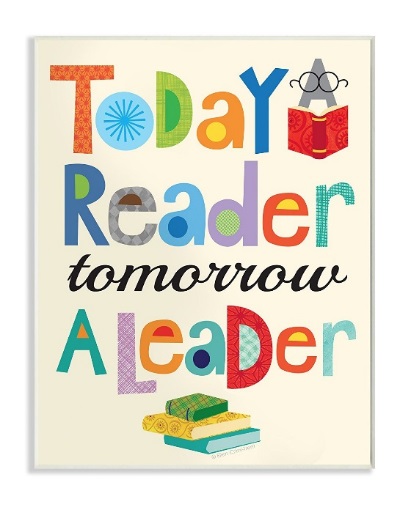 				 nycs.benchmarkuniverse.com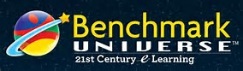  			Thinkcerca.com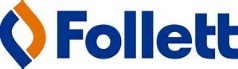 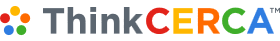 			Follet.com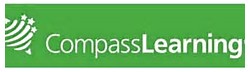 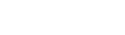 			Compasslearning.comCheck Grades and AttendanceVisit: mystudent.nyc to log in.Contact Parent Coordinator to help set up an account.PS 24 Queens141-11 Holly AvenueFlushing, NY 11355Telephone: (718) 359-2288          Fax: (718) 460-3251School Website: www.ps24queens.weebly.comPrincipalDebra Cassidy		DCassid3@schools.nyc.govAssistant PrincipalsJoann Montoya		JMontoya@schools.nyc.govRenee Klager		RKlager@schools.nyc.govSaher Said		SSaid@schools.nyc.govBani Singh		BSingh@schools.nyc.govGuidance CounselorEllen Hochberg		EHochbe@schools.nyc.govYouth DeveloperAnita Leiter		ALeiter@schools.nyc.govSchool Based Support TeamWilliam Luo		wluo@schools.nyc.govParent CoordinatorLu Yin			LYin@schools.nyc.gov